DIOCESI DI ALBA      Centro missionarioQUARESIMA DI FRATERNITA’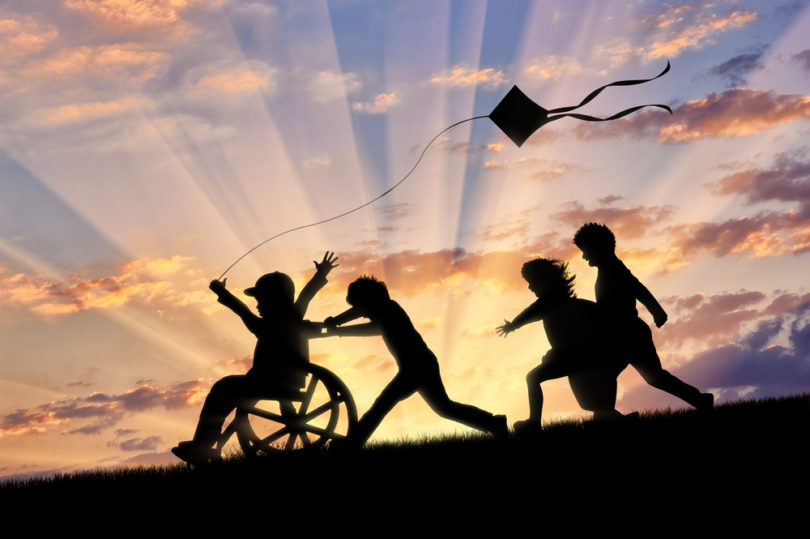 PRESIEDE IL VESCOVO MARCOPREGHIERA - TESTIMONIANZE E OFFERTE PER PROGETTI MISSIONARI